Total deuda viva a LP/ a 31/12……………….. 0,00 EurosEvolución de la deuda financiera a Largo Plazo a 31/12  ***NO PROCEDE*****Evolución de la deuda financiera a Corto Plazo a 31/12  ***NO PROCEDE*****Ratio de deuda por habitante…………. 0,00 Euros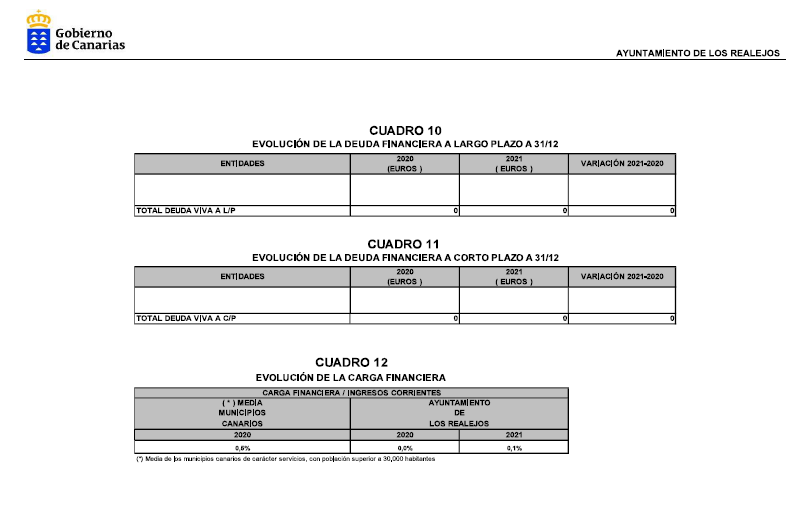 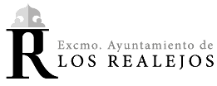 Ayuntamiento de Los RealejosAvenida de Canarias, 6 - 38410 – Los Realejos 922346234 – 010   alcaldia@losrealejos.es  http://www.losrealejos.es | https://sede.losrealejos.esAyuntamiento de Los RealejosAvenida de Canarias, 6 - 38410 – Los Realejos 922346234 – 010   alcaldia@losrealejos.es  http://www.losrealejos.es | https://sede.losrealejos.esTRANSP.005Anualidad2022/2023Ayuntamiento de Los RealejosAvenida de Canarias, 6 - 38410 – Los Realejos 922346234 – 010   alcaldia@losrealejos.es  http://www.losrealejos.es | https://sede.losrealejos.esAyuntamiento de Los RealejosAvenida de Canarias, 6 - 38410 – Los Realejos 922346234 – 010   alcaldia@losrealejos.es  http://www.losrealejos.es | https://sede.losrealejos.esPortal de TransparenciaPortal de TransparenciaPortal de TransparenciaCódigoCódigoDescripción del apartadoDescripción del apartadoDescripción del apartadoDescripción del apartado11141114Importe de la deuda de la entidad y su evolución durante los cinco años anteriores, incluyendo el endeudamiento por habitante o estudiante y el endeudamiento relativo (Deuda/Presupuesto).Importe de la deuda de la entidad y su evolución durante los cinco años anteriores, incluyendo el endeudamiento por habitante o estudiante y el endeudamiento relativo (Deuda/Presupuesto).Importe de la deuda de la entidad y su evolución durante los cinco años anteriores, incluyendo el endeudamiento por habitante o estudiante y el endeudamiento relativo (Deuda/Presupuesto).Importe de la deuda de la entidad y su evolución durante los cinco años anteriores, incluyendo el endeudamiento por habitante o estudiante y el endeudamiento relativo (Deuda/Presupuesto).